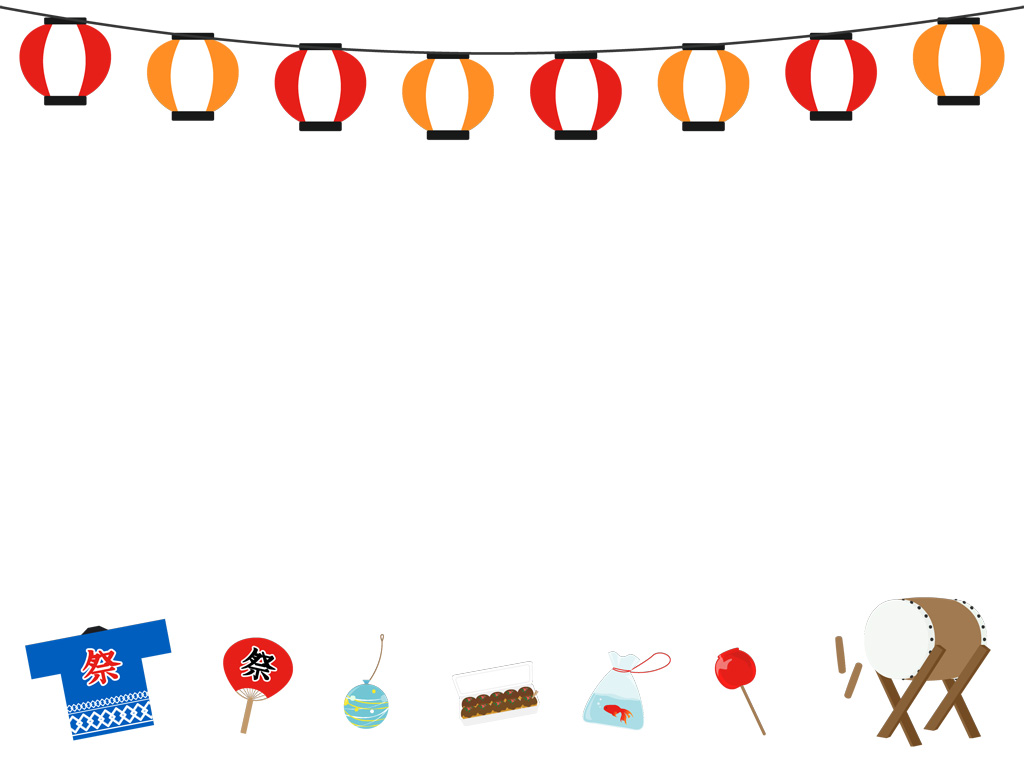 あさひガーデン夏祭り今年も夏祭りの季節がやってきました。皆さん奮ってご参加ください。場所:　　　あさひガーデン内食堂日時: 　　8/26(日)13：30～16：00＊プログラム＊１３：３０　　開会フリータイム１５：００　　三条音頭１６：００　　閉会